
Supporters Parliament 12th February 2019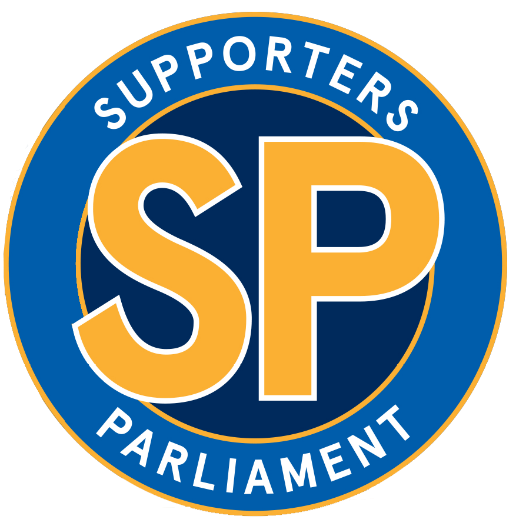 Present
Chris Wynne; Roger Groves; Mike Davis; Brian Caldwell (CEO); Lawrence Ellerby (Safety Officer); Martin Gaunt (Ticket Office Manager); Ian Whitfield (Media Manager); David Allsopp; Harry Challoner; Thomas Corbett; Hazel Corbett; Barry Davies; Geoff Davies; Rachael Dilloway; Helen Hall; Ian Jones (1); Ian Jones (2); Malcolm Lane; Marion Lane; Rob Lewis; Jill Lucas; Ian Payne; Glyn Price; Steve Price; Joyce Pulford; Rob Jones; Janet Bould; Roger Allison; Dave Richards; Nick Gurdan; Shaun Peever; Chris Allen; Ray Allen; Annette Pascall; Andy Garden; Brian Dunn; Trevor Lewis; Paul Hamer; Mark Hamer; Alan Hughes.ApologiesJoshua Wynne; Jamie Edwards; John Bailey; Paul Coyne; Selwyn Plant; Rosie Sabin; Colin Storey.Welcome and Apologies receivedA welcome was given to those in attendance, with special mention to a number of new faces in the room. Introductions were made of those at the top table representing the football club and the SP.A tribute was paid to Peter Nottle, a regular SP attendee who was at the last meeting in November last year but sadly passed away a few days after that meeting.The sad passing that day of England World Cup winning goalkeeper Gordon Banks was also mentioned at which point Brian Caldwell stated that there would be a minute’s applause in his honour prior to the Burton game on Saturday as agreed by the EFL earlier in the day. Approval of the minutes from the previous meeting on 6th November 2018Minutes from the last meeting, which have been approved by the football club are available online. They were also available on the night.Community Football Hub UpdateAway Travel SAG meeting Including Safe Standing feedbackMatchday Experience It was decided to discuss items six and seven on the agenda as one topic.TicketingSee aboveStadium Maintenance progressSP EventsAOBNo other points raised, the meeting was closed and those present thanked for their attendance Next meeting of the Shrewsbury Town Supporters Parliament is Tuesday 9th April 2019.